Publicado en Madrid el 15/09/2020 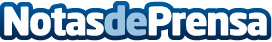 Boca a Boca ofrece cuatro claves para recuperar la sonrisa después del verano, incluso con mascarillaLa clínica dental aconseja unos sencillos pasos para devolver la salud a los dientes después del verano. Las mascarillas, las clases online y el teletrabajo han propiciado el momento perfecto para ponerse una ortodonciaDatos de contacto:Actitud de Comunicación 91 302 28 60Nota de prensa publicada en: https://www.notasdeprensa.es/boca-a-boca-ofrece-cuatro-claves-para Categorias: Medicina Nutrición Medicina alternativa Odontología http://www.notasdeprensa.es